    Принято на сессииСовета депутатов 21.12.2023г.Р Е Ш Е Н И Ерп Усть-Абаканот  22 декабря 2023 г.                                                                               №  85 О внесении изменений в Положение об Управлении природных ресурсов, охраны окружающей среды, сельского хозяйства и продовольствияадминистрации Усть-Абаканского района Республики Хакасия, утвержденное  решением Совета депутатов Усть-Абаканского района Республики Хакасия от 31.01.2019 № 2 На основании ходатайства и.о.Главы Усть-Абаканского района Республики Хакасия Доценко К.Ю., в соответствии со статьями 23, 64 Устава муниципального образования Усть-Абаканский район, Совет депутатов Усть-Абаканского района Республики ХакасияРЕШИЛ:1. Внести изменения в Положение об Управлении природных ресурсов, охраны окружающей среды, сельского хозяйства и продовольствия администрации Усть-Абаканского района Республики Хакасия, утвержденное решением Совета депутатов Усть-Абаканского района Республики Хакасия от 31.01.2019 № 2 (в ред. от 23.12.2022), дополнив пункт 3.12 абзацем следующего содержания:«Реализация полномочий администрации Усть-Абаканского района в области выявления объектов накопленного вреда окружающей среде и организация ликвидации такого вреда применительно к территориям, расположенным в границах земельных участков, находящихся в собственности муниципального района и входящих в его состав сельских поселений.».2. Направить настоящее решение Главе Усть-Абаканского района  Е.В. Егоровой для подписания и опубликования.3. Настоящее решение вступает в силу после его официального опубликования.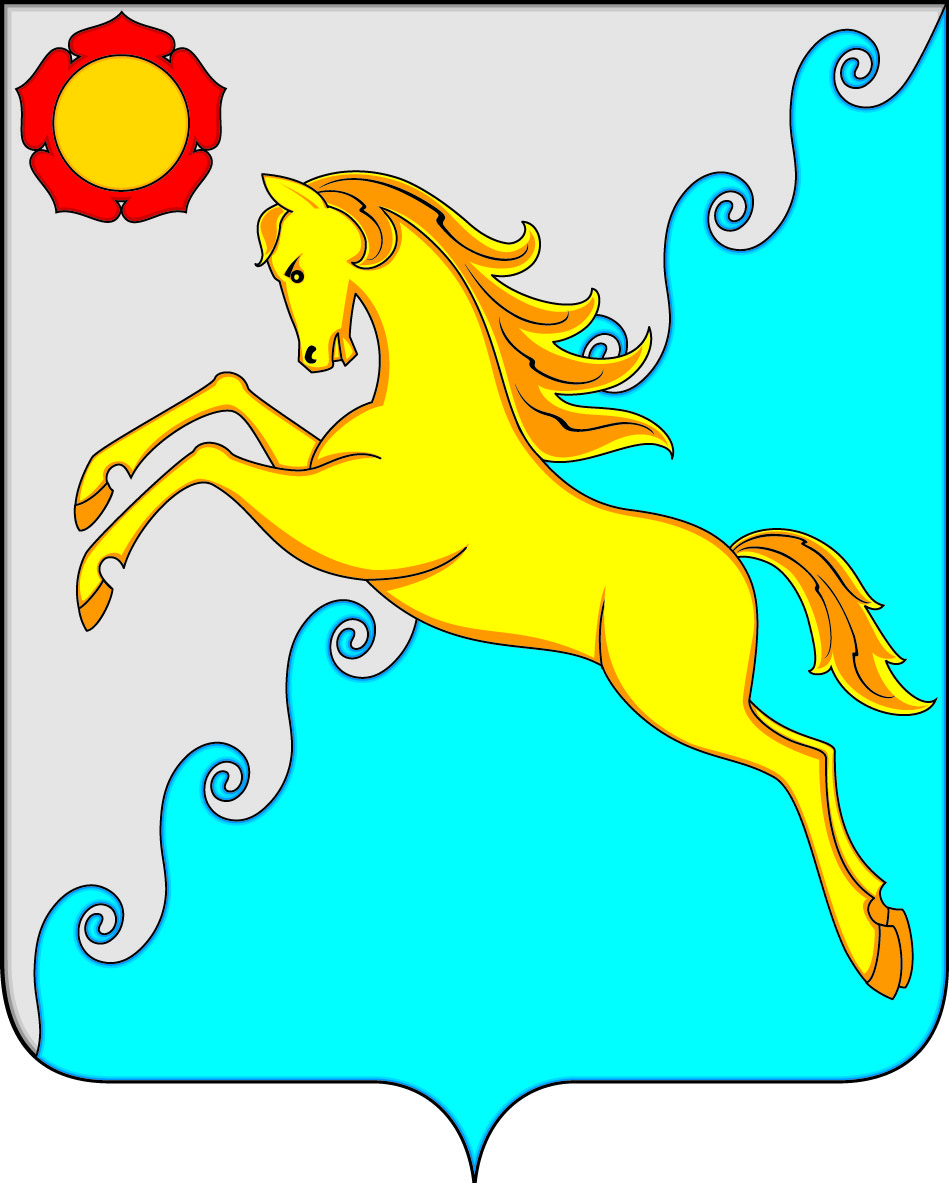 СОВЕТ ДЕПУТАТОВ УСТЬ-АБАКАНСКОГО РАЙОНАРЕСПУБЛИКИ ХАКАСИЯПредседатель Совета депутатов Усть-Абаканского района_____________ Е.Н. БаравлеваГлава Усть-Абаканского района______________ Е.В. Егорова